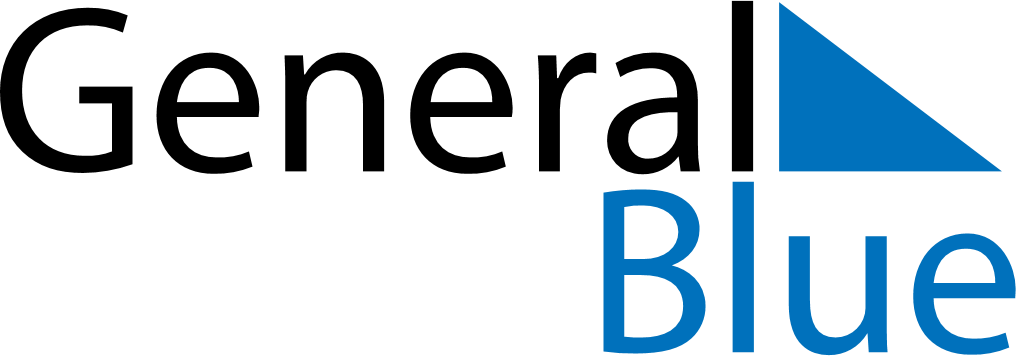 May 2024May 2024May 2024May 2024May 2024May 2024Thung Wa, Satun, ThailandThung Wa, Satun, ThailandThung Wa, Satun, ThailandThung Wa, Satun, ThailandThung Wa, Satun, ThailandThung Wa, Satun, ThailandSunday Monday Tuesday Wednesday Thursday Friday Saturday 1 2 3 4 Sunrise: 6:06 AM Sunset: 6:29 PM Daylight: 12 hours and 22 minutes. Sunrise: 6:06 AM Sunset: 6:29 PM Daylight: 12 hours and 22 minutes. Sunrise: 6:06 AM Sunset: 6:29 PM Daylight: 12 hours and 23 minutes. Sunrise: 6:06 AM Sunset: 6:29 PM Daylight: 12 hours and 23 minutes. 5 6 7 8 9 10 11 Sunrise: 6:05 AM Sunset: 6:29 PM Daylight: 12 hours and 23 minutes. Sunrise: 6:05 AM Sunset: 6:29 PM Daylight: 12 hours and 24 minutes. Sunrise: 6:05 AM Sunset: 6:29 PM Daylight: 12 hours and 24 minutes. Sunrise: 6:05 AM Sunset: 6:29 PM Daylight: 12 hours and 24 minutes. Sunrise: 6:04 AM Sunset: 6:29 PM Daylight: 12 hours and 25 minutes. Sunrise: 6:04 AM Sunset: 6:30 PM Daylight: 12 hours and 25 minutes. Sunrise: 6:04 AM Sunset: 6:30 PM Daylight: 12 hours and 25 minutes. 12 13 14 15 16 17 18 Sunrise: 6:04 AM Sunset: 6:30 PM Daylight: 12 hours and 25 minutes. Sunrise: 6:04 AM Sunset: 6:30 PM Daylight: 12 hours and 26 minutes. Sunrise: 6:04 AM Sunset: 6:30 PM Daylight: 12 hours and 26 minutes. Sunrise: 6:03 AM Sunset: 6:30 PM Daylight: 12 hours and 26 minutes. Sunrise: 6:03 AM Sunset: 6:30 PM Daylight: 12 hours and 26 minutes. Sunrise: 6:03 AM Sunset: 6:31 PM Daylight: 12 hours and 27 minutes. Sunrise: 6:03 AM Sunset: 6:31 PM Daylight: 12 hours and 27 minutes. 19 20 21 22 23 24 25 Sunrise: 6:03 AM Sunset: 6:31 PM Daylight: 12 hours and 27 minutes. Sunrise: 6:03 AM Sunset: 6:31 PM Daylight: 12 hours and 28 minutes. Sunrise: 6:03 AM Sunset: 6:31 PM Daylight: 12 hours and 28 minutes. Sunrise: 6:03 AM Sunset: 6:31 PM Daylight: 12 hours and 28 minutes. Sunrise: 6:03 AM Sunset: 6:32 PM Daylight: 12 hours and 28 minutes. Sunrise: 6:03 AM Sunset: 6:32 PM Daylight: 12 hours and 28 minutes. Sunrise: 6:03 AM Sunset: 6:32 PM Daylight: 12 hours and 29 minutes. 26 27 28 29 30 31 Sunrise: 6:03 AM Sunset: 6:32 PM Daylight: 12 hours and 29 minutes. Sunrise: 6:03 AM Sunset: 6:32 PM Daylight: 12 hours and 29 minutes. Sunrise: 6:03 AM Sunset: 6:33 PM Daylight: 12 hours and 29 minutes. Sunrise: 6:03 AM Sunset: 6:33 PM Daylight: 12 hours and 29 minutes. Sunrise: 6:03 AM Sunset: 6:33 PM Daylight: 12 hours and 30 minutes. Sunrise: 6:03 AM Sunset: 6:33 PM Daylight: 12 hours and 30 minutes. 